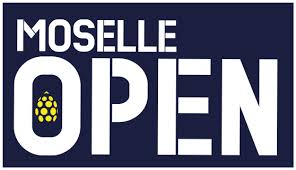 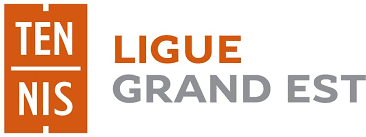 Bulletin d’inscriptionA renvoyer avant le MERCREDI 27 MARS 2024 à :LIGUE DU GRAND EST TENNIS 13 rue Jean-Moulin 54510 TOMBLAINEÉcrire en majuscules d’imprimerieNom : .......................................................................... Prénom : ............................................................................  Date de naissance :............................. 20_ _ Rue :............................................................................................................................................................................ C.P. :................................................Ville :.................................................................................................. Tél. : (D).........................................................................  (P) ...................................................................... E-mail d’un parent (obligatoire) : ..........................................................................................................................Taille de l’enfant : _______Taille des vêtements (short, tee-shirt) :________ Pointure (chaussures) : _______ attention le tournoi est en novembre, pensez à la croissance de votre enfant, ajoutez au moins 1 taille pour les chaussures.N° licence 2024 : ______________________ Club : ___________________ Classement : _____J’ai déjà été ramasseur de balles à un tournoi : si oui, lequel ___________________________ et à quel poste___________________________________, en quelle année : __________les tests de sélection sont obligatoires pour participer au Moselle Open. Une convocation sera envoyée.Mes parents acceptent mon inscription !Je soussigné (e) ........................................................................................................................, agissant en qualité de père, mère, tuteur, autorise si mon enfant ............................................................ est sélectionné(e), à être ramasseur de balles pendant toute la période du Moselle Open 2024.Fait à ........................................................................, le...............................................................................2024Signature d’un parent :